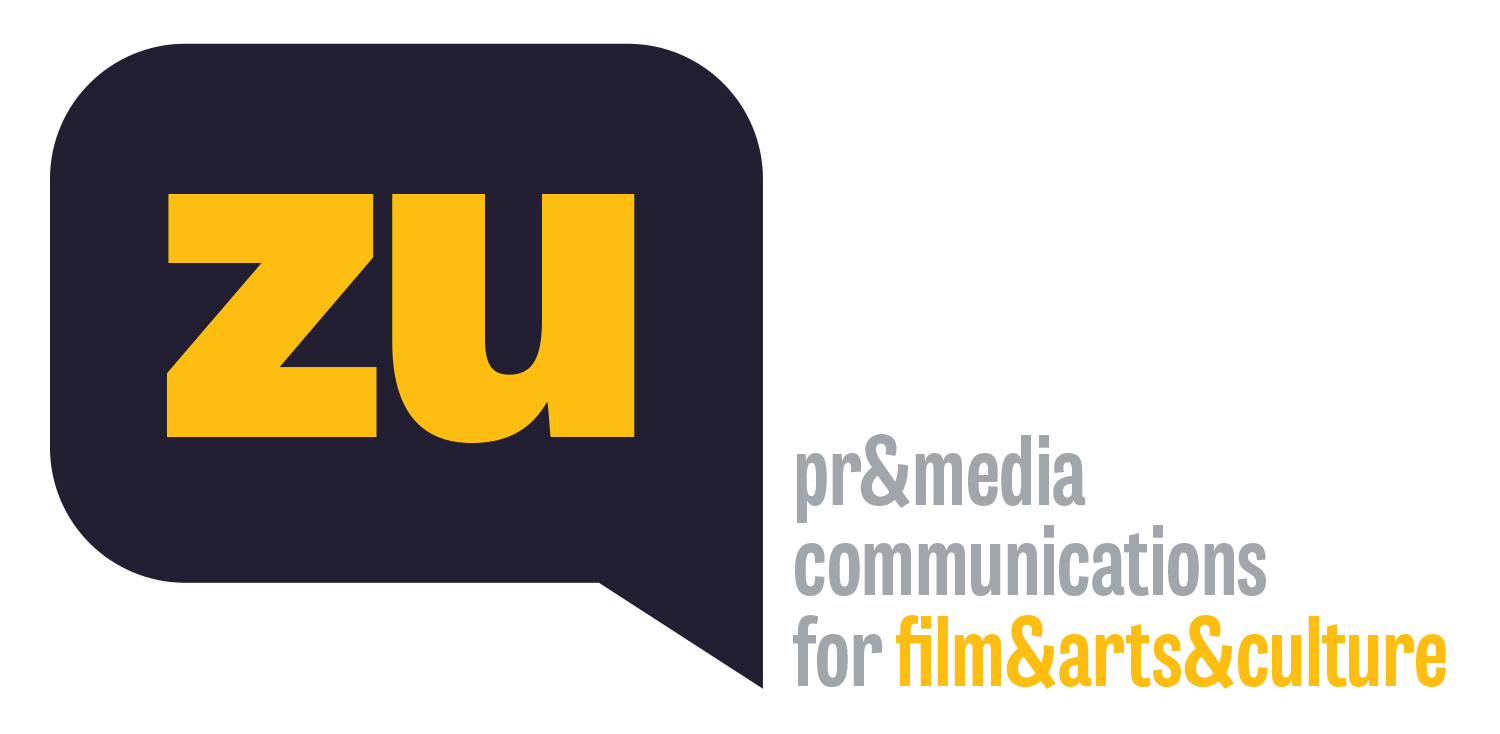 “Neandria”, Türkiye’de İlk Kez Seyircisiyle Buluştu Reha Erdem’in son filmi “Neandria”, önceki gece Atlas 1948 Sineması’nda gerçekleşen özel gösterimle Türkiye’de ilk kez seyircisiyle buluştu. Yoksul bir köyde atletizm yarışlarına hazırlanan Suna adlı bir genç kadını odağına alan filmin gösterimine Reha Erdem’in yanı sıra oyuncular Deniz İlhan, İnci Nur Daşdemir, Nihal Yalçın, Izzy, Gizem Katmer ve Ayşegül Kopartan da katıldı. Türkiye’nin ilk ekolojik sürdürülebilir yapımlarından olan filmin İstanbul’daki bir diğer özel gösterimi 4 Şubat Pazar akşamı Kadıköy Sineması’nda olacak ve gösterimin ardından Reha Erdem ve Tanıl Bora’nın katılacağı “Ekolojik Sürdürülebilir Yapım” konulu bir sohbet de gerçekleşecek. Yarışma, avlanma ve kazanma hırsıyla hastalanmış bir dünyada sıkışmış gençlerin, çatlaklarda özgürlüğü ve aşkı arayan isyanlarını anlatan filmin yardımcı yönetmenliğinde Deniz Tortum bulunurken, görüntü yönetmenliğini de, “Kaç Para Kaç” (1999), “Korkuyorum Anne” (2004), “Beş Vakit” (2006), “Kosmos” (2009), “Jîn” (2013), “Şarkı Söyleyen Kadınlar” (2013) ve “Koca Dünya” (2016) gibi Reha Erdem filmlerinde de çalışan Florent Herry yaptı. 10 Şubat’ta İzmir’de Karaca Sineması’nda, 17 Şubat’ta Ankara’da Büyülü Fener Kızılay Sineması’nda özel gösterimlerine devam edecek “Neandria”, Başka Sinema dağıtımıyla 15 Mart’ta sinemalarda gösterime girecek.Reha Erdem’in yazıp yönettiği, yapımcılığını Ömer Atay ve Serra Ciliv’in üstlendiği “Neandria”, önceki gece (31 Ocak) Atlas 1948 Sineması’nda gerçekleşen özel bir gösterimle, Türkiye’de ilk kez seyircisiyle buluştu. Reha Erdem’in yanı sıra oyuncular Deniz İlhan, İnci Nur Daşdemir, Nihal Yalçın, Izzy, Gizem Katmer ve Ayşegül Kopartan, yardımcı yönetmenliği üstlenen Deniz Tortum, görüntü yönetmeni Florent Herry’nin de bulunduğu gösterime ayrıca, Tilbe Saran, Ecem Uzun, Berker Güven, Emrah Özdemir, Azra Deniz Okyay, Nehir Tuna, Selcen Ergun gibi oyuncu ve yönetmenler de katıldı. “Olmayacak şeyleri hayâl etme gücünü bulmalıyız”Seyircinin alkışlarıyla karşılanan filmin gösterimi ardından film ekibi, sinema yazarı ve festival programcısı Nil Kural’ın sunumuyla sahnedeydi. Türkiye’nin ilk ekolojik sürdürülebilir yapımlarından olan filmin çekimleri sürecinin zorluklarla dolu olduğunu vurgulayan Reha Erdem, “Bunu başarmak bizim için önemliydi. Basit bir şekilde pet şişe kullanmayalım dediğimiz zaman bile küçük hayatımızda tıkanmalar oluyor. Biz de setimizde bunu deneyelim, bu atmosferi oluşturalım istedik” dedi ve ekledi “Her şey küçük küçük başlıyor. Olmayacak şeylere inanmamız gerekiyor. Böyle bir dünyada ve özellikle böyle bir Türkiye’de. Olmayacak şeyleri hayâl etme gücünü bulmamız gerekiyor. Çevre de, sinema da, hayat da bunun içinde.”Özel gösterimlere devamFilm, İstanbul’daki ikinci özel gösterimini 4 Şubat Pazar akşamı Kadıköy Sineması’nda yapacak. Filmin gösterimi ardından ayrıca, Reha Erdem ile yazar, editör ve aynı zamanda filmde Cumhur Hoca rolünde izleyeceğimiz Tanıl Bora’nın katılacağı “Ekolojik Sürdürülebilir Yapım” konulu bir sohbet gerçekleşecek.Özel gösterimlerine 10 Şubat’ta İzmir’de Karaca Sineması’nda, 17 Şubat’ta Ankara’da Büyülü Fener Kızılay Sineması’nda devam edecek “Neandria”, 15 Mart 2024 tarihinde sinemalarda gösterime girecek.Çatlaklardaki isyan ve aşk“Neandria”, antik bir kentin yakınlarındaki yoksul bir köyde annesiyle birlikte yaşayan ve atletizm yarışlarına hazırlanan Suna adlı bir genç kadını odağına alıyor. Köye yeni gelen İmam ile birlikte değişen hayatı da izleyen film, yarışma, avlanma ve kazanma hırsıyla hastalanmış bir dünyada sıkışmış gençlerin, çatlaklarda özgürlüğü ve aşkı arayan isyanlarını anlatıyor. Usta oyuncuları ve yeni keşifleri bir araya getiren filmde, Deniz İlhan, Ahmet Rıfat Şungar, Bülent Emin Yarar, İnci Nur Daşdemir, Nihal Yalçın, Izzy, Nur Fettahoğlu, Serkan Keskin, Gizem Katmer, Ayşegül Kopartan ve Tanıl Bora rol alıyor.Türkiye’nin ilk yeşil yapımlarından2023’ün Ekim ayında 39. Varşova Film Festivali’nde dünya prömiyerini yapan “Neandria”, yeşil yapımın Türkiye’deki ilk örneklerinden. Ekolojik olarak sürdürülebilir yapım girişimi olarak tamamlanan ve Kiraz Erdem’in Sürdürülebilir Yapım Sorumlusu olduğu filmin çekimleri Çanakkale’nin Kayacık köyünde ve Neandria antik kentinde gerçekleşti.Sekizinci kez Erdem ve Herry ortaklığıReha Erdem’in yazıp yönettiği ve aynı zamanda kurgusunu ve ses tasarımını yaptığı “Neandria”nın görüntü yönetmenliğinde, “Kaç Para Kaç” (1999), “Korkuyorum Anne” (2004), “Beş Vakit” (2006), “Kosmos” (2009), “Jîn” (2013), “Şarkı Söyleyen Kadınlar” (2013) ve “Koca Dünya” (2016) filmlerinde de çalışan Florent Herry’nin imzası bulunuyor. Yürütücü yapımcılığını Kaan Mestut’un, yardımcı yönetmenliğini Deniz Tortum’un üstlendiği filmin seslerini Herve Guyader ve Furkan Atlı, sanat yönetimini Peri Okan, kostüm tasarımını Merve Ertan, müziklerini Alican Çamcı yaptı.Bir Atlantik Film yapımı olan “Neandria”, 15 Mart 2024 tarihinde Başka Sinema dağıtımıyla sinemalarda gösterime girecek.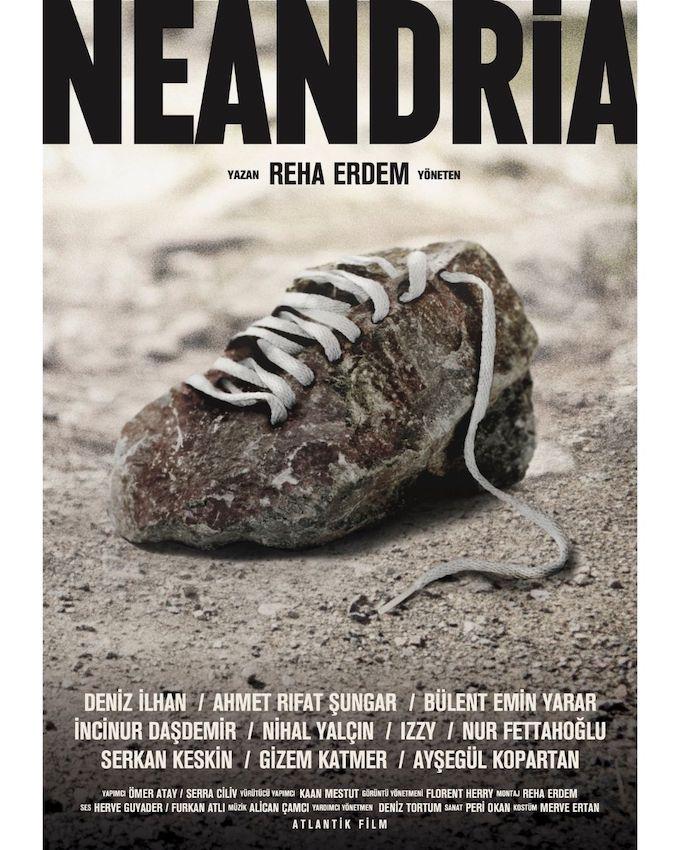 NEANDRİA / İSTANBUL ÖZEL GÖSTERİMAnadolu / Sohbetli Gösterim (Reha Erdem & Tanıl Bora’nın katılımıyla)Biletler: Biletinial4 Şubat 2024, Pazar | 21:00 Gösterim, 22:30 Sohbet - Reha Erdem & Tanıl Bora ile “Ekolojik Sürdürülebilir Yapım” | Kadıköy SinemasıBahariye Cad. Kadıköy Pasajı No:25 Kadıköy/İstanbulNEANDRİA / İZMİR ÖZEL GÖSTERİMSohbetli Gösterim (Reha Erdem & Ömer Atay’ın katılımıyla)10 Şubat 2024, Cumartesi | 20:00 | İzmir Karaca Sineması İsmet Kaptan Mah. Şevket Özçelik Sk. No:55/B Konak/İzmir NEANDRİA / ANKARA ÖZEL GÖSTERİMSohbetli Gösterim (Reha Erdem & Ömer Atay’ın katılımıyla)17 Şubat 2024, Cumartesi | 19:00 | Büyülü Fener Kızılay Sineması Kocatepe Mh Meşrutiyet Cad, Hatay Sk. No:18 Çankaya AnkaraNEANDRİA / VİZYON15 Mart 2024Salon ve seans bilgileri çok yakında baskasinema.com’daNEANDRİA2023, Türkiye, 90’Renkli, Türkçe, DCPYazan ve Yöneten: Reha ErdemYapım: Atlantik FilmYapımcı: Ömer Atay, Serra CilivYürütücü Yapımcı: Kaan MestutOyuncular: Deniz İlhan, Ahmet Rıfat Şungar, Bülent Emin Yarar, İnci Nur Daşdemir, Nihal Yalçın, Izzy, Nur Fettahoğlu, Serkan Keskin, Gizem Katmer, Ayşegül Kopartan, Tanıl Bora, Cihan Özdeniz, Cem Baza, Emre Melemez, Caner YılmazGörüntü Yönetmeni: Florent Herry Kurgu: Reha ErdemSes Tasarım: Reha ErdemMüzik: Alican ÇamcıYardımcı Yönetmen: Deniz TortumSes: Herve Guyader, Furkan AtlıSanat: Peri OkanKostüm: Merve ErtanMakyaj: Semra HatayReji: Batu Erol, Ladin Esen, İrem Akay Yapım Ekibi: Çağan Yazılgan, Onur Bardakçıoğlu, Derya PamukSürdürülebilir Yapım Sorumlusu: Kiraz ErdemFocus Puller: Özkan KaraköseKamera Asistanı: Ahmet SeçkinDIT: Onur YılmazGaffer: Muharrem AcarBest Boy: Uğur Can DereliIşık Asistanı: Salih BölmeSet Amiri: Sedat YüceSet Asistanı: Ayhan Uzun, Tolga ÇilKamera Arkası: Selin BonfilBoom Operatörü: Gürkan ÇolakoğluCast: Gözde İkinciCast Asistanı: Emre SoydaşLokal Catering Sorumlusu: Elçin Demiröz DuruPoster: TBWAPR: Uğur Yüksel - zu PRNEANDRİA, geçmişin izleri hayli silinmiş antik bir şehrin yıkıntılarının hemen altında, yoksul bir Ege köyünde geçiyor. Köyde hayat, dünyanın gerisinde yaşanandan hiç de farklı değil: Kıskançlık, hırs ve korku, burada da ele geçirmiş insanları. Yarışma, avlanma ve kazanma hırsının hasta ettiği bu insanların arasında bir tek, 18 yaşındaki Suna, yaşamaya dair can alıcı soruları sormaya cesaret edecektir. İyi ya da kötü olanı kim bilebilir ki? Ve, yolun nasıl yürüneceğini kim bize söyleyebilir?REHA ERDEMSinema okumak için Boğaziçi Üniversitesi'ndeki tarih eğitimini yarıda bırakıp 1983'te Paris'e gitti. Paris VIII Üniversitesi Sinema Bölümünü bitirdi ve Plastik Sanatlar Bölümünde yüksek lisans yaptı. Fransa-Türkiye ortak yapımı ilk uzun metrajlı filmi “A Ay”ı 1989'da çekti. 1991’de Jean Genet’nin “Hizmetçiler” adlı oyununu İstanbul Devlet Tiyatrosu'nda, özgün bir yorumla sahneye koydu. İkinci filmi “Kaç Para Kaç” (1999), Oscar ödüllerinde Yabancı Dilde En İyi Film dalında Türkiye'yi temsil etti. 2004’te “Korkuyorum Anne” ile, Ankara Film Festivali’nde En İyi Yönetmen, Adana Altın Koza Film Festivali’nde ise En İyi Senaryo dallarında ödül kazandı. Dördüncü filmi “Beş Vakit” (2006), İstanbul Film Festivali’nde En İyi Film seçildi ve FIPRESCI Ödülü’nü aldı. Film ayrıca, 2008’de The Times ve The Sunday Times tarafından belirlenen “Yılın En İyi 100 Filmi” arasında ilk beşe girdi. 2008’de “Hayat Var” filmiyle Antalya Altın Portakal Film Festivali’nde SİYAD Ödülü’nü kazanırken, ertesi yıl çektiği “Kosmos” (2009) ile Antalya’dan En İyi Film ve En İyi Yönetmen ödülleriyle döndü. 2013’te “Jîn” ile Sinema Yazarları Derneği tarafından Yılın En İyi Yönetmeni seçildi. 2016’da dünya galasını da yaptığı Venedik Film Festivali'nde Jüri Özel Ödülü’nü kazanan “Koca Dünya”, Adana Altın Koza Film Festivali'nde de En İyi Film ve Film Yönetmenleri Derneği En İyi Yönetmen ödüllerini kazandı. Filmleri Toronto, Tokyo, Berlin, Tribeca, Busan, Locarno gibi dünya festivallerinde gösterilen Reha Erdem, Nilüfer Güngörmüş ile birlikte yazdığı “Korkuyorum Anne” dışındaki tüm filmlerinin senaryolarını kendisi kaleme aldı. Küresel pandemi döneminde yazdığı ve İstanbul’da Zoom uygulaması ile çektiği son filmi “Seni Buldum Ya!”, Mart 2021’de MUBI’de gösterime girdi ve kanalın o yıl en çok izlenen yapımı oldu. Uzun yıllardır birlikte çalıştığı görüntü yönetmeni Florent Herry ile birlikte hazırladıkları “Mimirap” adlı video yerleştirmesi, ‘Prizma Expanded: Algının Poetikası’ sergisi kapsamında Mayıs – Haziran 2023 tarihleri arasında Akbank Sanat’ta sergilendi. Son filmi “Neandria” (2023), dünya prömiyerini 39. Varşova Film Festivali’nde yapacak Erdem, Deniz Tortum ile birlikte geliştirdikleri “FLUX” ve “LUCY” adlı projelerine devam ediyor.FİLMOGRAFİ A Ay (1988), Kaç Para Kaç (1999), Korkuyorum Anne (2004), Ekim’de Hiçbir Kere (Kısa, 2004), Beş Vakit (2006), Hayat Var (2008), Kosmos (2009), Jîn (2013), Şarkı Söyleyen Kadınlar (2013), Koca Dünya (2016), Seni Buldum Ya! (2020), Neandria (2023)